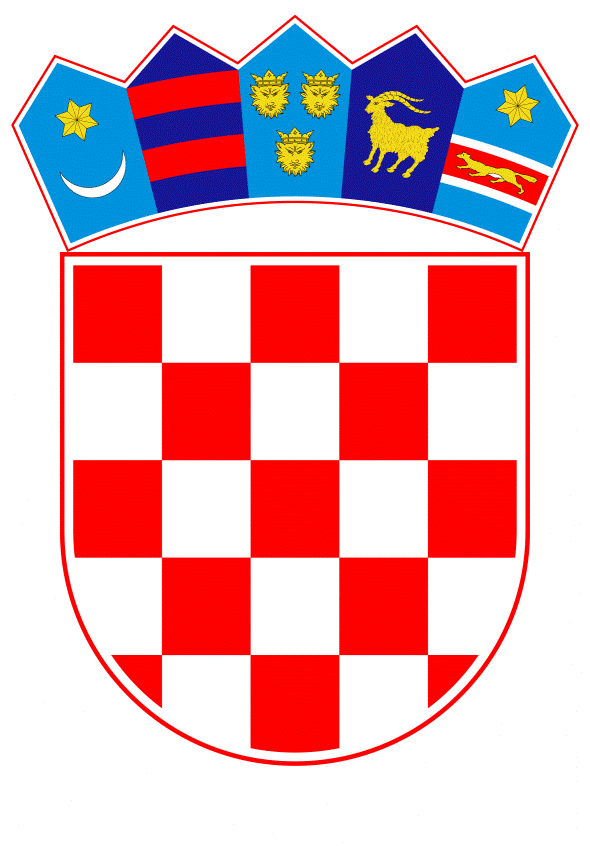 VLADA REPUBLIKE HRVATSKEZagreb, 17. kolovoza 2023.________________________________________________________________________________________________________________________________________________________________________________________________________________________________PRIJEDLOGNa temelju članka 31. stavak 2. Zakona o Vladi Republike Hrvatske („Narodne novine“ br. 150/11, 119/14, 93/16, 116/18 i 80/22) Vlada Republike Hrvatske je na sjednici održanoj _________ 2023. godine donijelaODLUKUo stavljanju izvan snage Odluke o nabavi i korištenju robe strateških robnih zalihau svrhu provedbe mjera zaštite zdravlja i jačanja nadzoranad širenjem COVID-19 virusa I.	Danom stupanja na snagu ove Odluke stavlja se izvan snage Odluka o nabavi i korištenju robe strateških robnih zaliha u svrhu provedbe mjera zaštite zdravlja i jačanja nadzora nad širenjem COVID-19 virusa, KLASA: 022-03/20-04/91, URBROJ: 50301-25/16-30-1, od 17. ožujka 2020. godine.II.Ova Odluka stupa na snagu danom donošenja.KLASA:URBROJ:Zagreb, _________2023. 									PREDSJEDNIK									mr.sc. Andrej PlenkovićOBRAZLOŽENJE	Vlada Republike Hrvatske je dana 17. ožujka 2020. godine donijela Odluku o nabavi i korištenju robe strateških robnih zaliha u svrhu provedbe mjera zaštite zdravlja i jačanja nadzora nad širenjem COVID-19 virusa. 	Točkom IV. navedene Odluke određeno je da  ista ostaje na snazi do opoziva.	S obzirom da je dana 11. svibnja 2023. godine Vlada Republike Hrvatske donijela Odluku o prestanku epidemije bolesti COVID 19 uzrokovane virusom SARS- CoV-2 potrebno je donijeti Odluku o stavljanju izvan snage Odluke o nabavi i korištenju robe strateških robnih zaliha u svrhu provedbe mjera zaštite zdravlja i jačanja nadzora nad širenjem COVID-19 virusa.Predlagatelj:Ministarstvo gospodarstva i održivog razvoja Predmet:Prijedlog odluke o stavljanju izvan snage Odluke o nabavi i korištenju robe strateških robnih zaliha u svrhu provedbe mjera zaštite zdravlja i jačanja nadzora nad širenjem COVID-19 virusa 